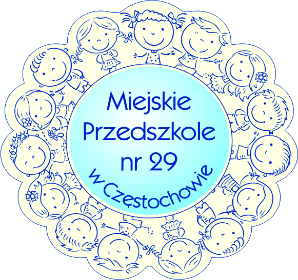 MP29.021.7.2019ZARZĄDZENIE NR 7/2019Dyrektora Miejskiego Przedszkola nr 29 w Częstochowiez dnia 13.02.2019 r.w sprawie opracowania Planu Obrony Cywilnej na 2019 r.Na podstawie: Zarządzenia Prezydenta Miasta Częstochowy nr 149.2019 z dnia 31.01.2019 r. w sprawie realizacji przedsięwzięć w zakresie obrony cywilnej i zarządzania kryzysowego miasta Częstochowy na 2019 r.  zarządzam:§ 1Opracowanie Planu Obrony Cywilnej Miejskiego Przedszkola na 2019 r.§ 2Do opracowania planu w terminie do 26.02.2019 r. zobowiązuję Panią Joannę Idzikowską.§ 3Zarządzenie wchodzi w życie z dniem ogłoszenia.                         (-) Ewa GrygielDyrektorMiejskiego Przedszkola nr 29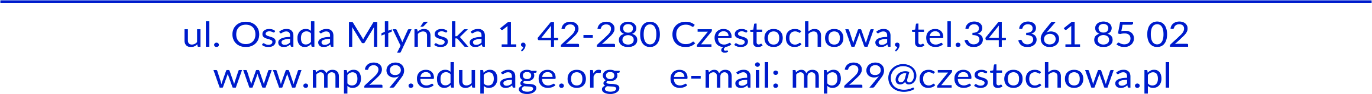 